27 апреля   приглашаем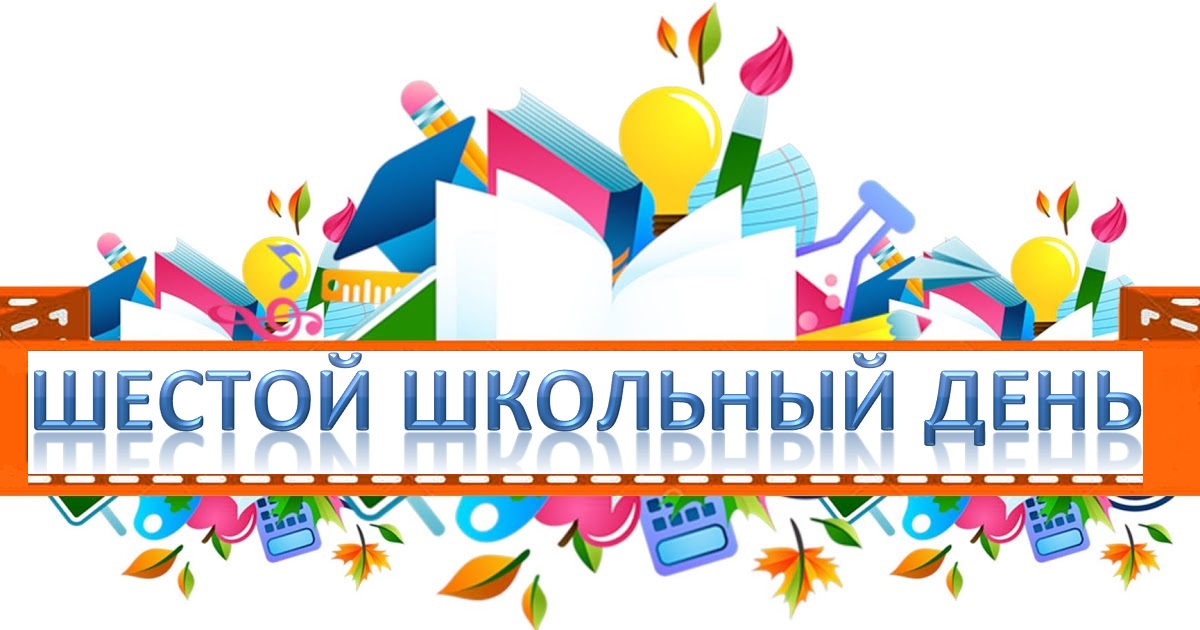 № п/пВремяНазвание мероприятияКл.Место проведе-нияОтветственный19.00-17.00Районная патриотическая игра «Зарница»лесопаркВишневский В.М.Пилипейко Е.Г.210.00-10.4511.00-11.45Кружок «Географы-краеведы»1.1Фалинская Т.Н.310.00-13.00Участие в региональном конкурсег.Калинка-вичиЗайцева Т.Г.410.30-11.15Разговор «О семье и семейных ценностях»8 «В»3.5Гришко Н.М.511.00-11.45Библиотечный час3 «Б»БиблиотекаНикитенко О.В.611.00-11.45Заседание семейного клубаконференц.Кужелевич О.В.711.00-11.45Диспут «Счастливая семья это?»8 «А»обсл. трудДубовец Е.М.811.40-12.25Кружок «Мой город»3.5Высоцкая Е.В.912.00-12.45Кружок «Эколог»3.2Харланчук Н.П.1012.00-12.45Игровая программа «Семейный калейдоскоп»2Бондаренко С.С.1112.15-13.00Час общения «Семья – это…»3 «Б»5.2Цалко Н.Н.1212.15-13.00Игра ««Семья – сокровище души»4 «Б»5.5Тарасевич С.Г.1312.40-13.25Устный журнал «Чернобыль. Память и боль»6 «А» 1.3Михайлова С.В.1412.15-13.00Занимательный час «Если есть семья – значит счастлив я»3 «А»5.9Кадол О.Н.1512.40-13.2513.40-13.25Кружок «Краевед»Музейн.комн.Мешкова Н.П.1614.00-14.4515.00-15.45Кружок «Танцевальный»Актовый залБондаренко  С.С.1718.00-20.00Кружок «ОФП»С/зал №1Яновский А.Н.